5/235/24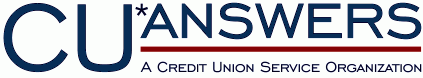 5/23-5/24NETWORK SERVICES BOOTCAMPDay 1Core Product and Troubleshooting9:00-9:15Staff introductions & Course Outline9:15-10:0010:00-10:45CU*Base and Pro Doc -With Andrew HinsonCore Product Support: Updates and Common Issues - With Andrew Hinson10:45-11:0011:00-11:3011:30-12:3012:30-1:301:30-1:451:45-2:152:15-2:302:30-4:304:30-5:005:30BreakImaging Solutions -With John BeauchampBusiness Continuity -With Jim LawrenceLunchWhat’s New and What’s Ending - With Andrew HinsonCommunications Overview -With Brian DeanBreakSecurity Roundtable Discussion - With Brian DeanWrap-upRefreshments at the Double Tree HiltonDay 2Network and System Management Practices9:00-9:159:15-10:0010:00-10:3010:30-10:4510:45-11:1511:15-11:4511:45-12:4512:45-1:151:15-2:152:15-2:302:30-4:154:15-Staff introductions & Course OutlineOffice 365 -With Patrick KurasCisco Umbrella - With Patrick Kuras BreakZIX and email Best Practices - With Patrick KurasCloud Services round table - With Patrick KurasLunchBackup Strategies -With Jim PelleritoRMM Deep Dive - With Jim PelleritoBreakReports Deep Dive - With Jim PelleritoQ&A Wrap-up and Tour